Cascade training report Working package 3.5On September 16th, 2019 (Monday) we have had cascade training for 10 teachers and  staff of Mongolian University of Science and Technology. In this meeting, we have talked about new students to Riga Technical University and development of teaching materials in English with our teachers and administration staff. The date of the cascade training: 2019.09.16The speakers: Narantsetseg Yadmaa The target group: MUST level administration staff and teachers.  The number of the participants: 10The list of the participants: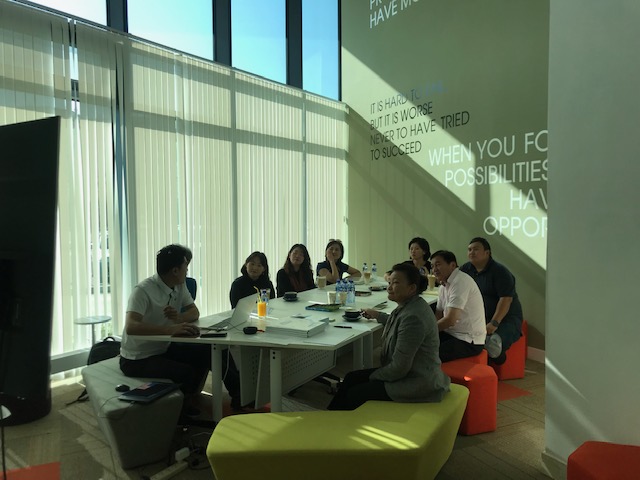 №Name Position1D.Batdorj Head of Department of Curriculum development2G.ZorigProfessor3Ts.TuvshintugsSystem Engineer4A.MunkhbatDirector of Printing House5D.GantulgaHead of IT center6J.AlimaaProfessor7D.DulmaaSenoir specialist8G.KhishigjargalProfessor9ByambatsoogtSystem engineer10D.MunguntuuzOffice worker